Versión Pública de información confidencial Art. 30 LAIP(La información suprimida es de carácter confidencial conforme a los artículos 6 letra “a” y 24 “c” de la Ley del Acceso a la Información Pública, contenido en páginas 3, 4 y 5)    TESTIMONIODEESCRITURA PUBLICA,	DEDONACION DE VEHICULOOTORGADA PORAGENCIA DE COOPERACION INTERNACIONAL PEI, 3APON EN EL SALVADORA FAVOR DEMINISTERIO DE AGRICULTURA Y GANADERIAANTE LOS OFICIOS DEL NOTARIOI.ICV MARIA DAISY YAI-HRA MARTINEZ ALAS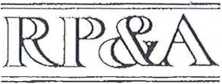 ROMERO PINEDA & ASOCIADOSCOMPAÑIA DP, ABOGADOSTel.: (503) 2505-5555
Fax.:(503) 2505-5500
vAsvr. xq rr.BíQDlnoda.oorn
íOm.erooi@ronu¡/opIneda.corriPAPEL PARA PROTOCOLO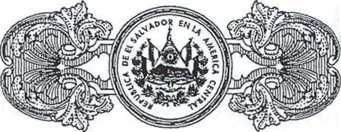 DOS COLONES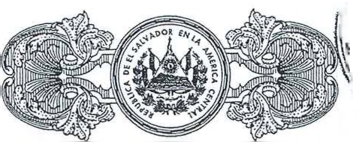 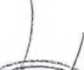 contenido y firmamos todos. DOY FE.-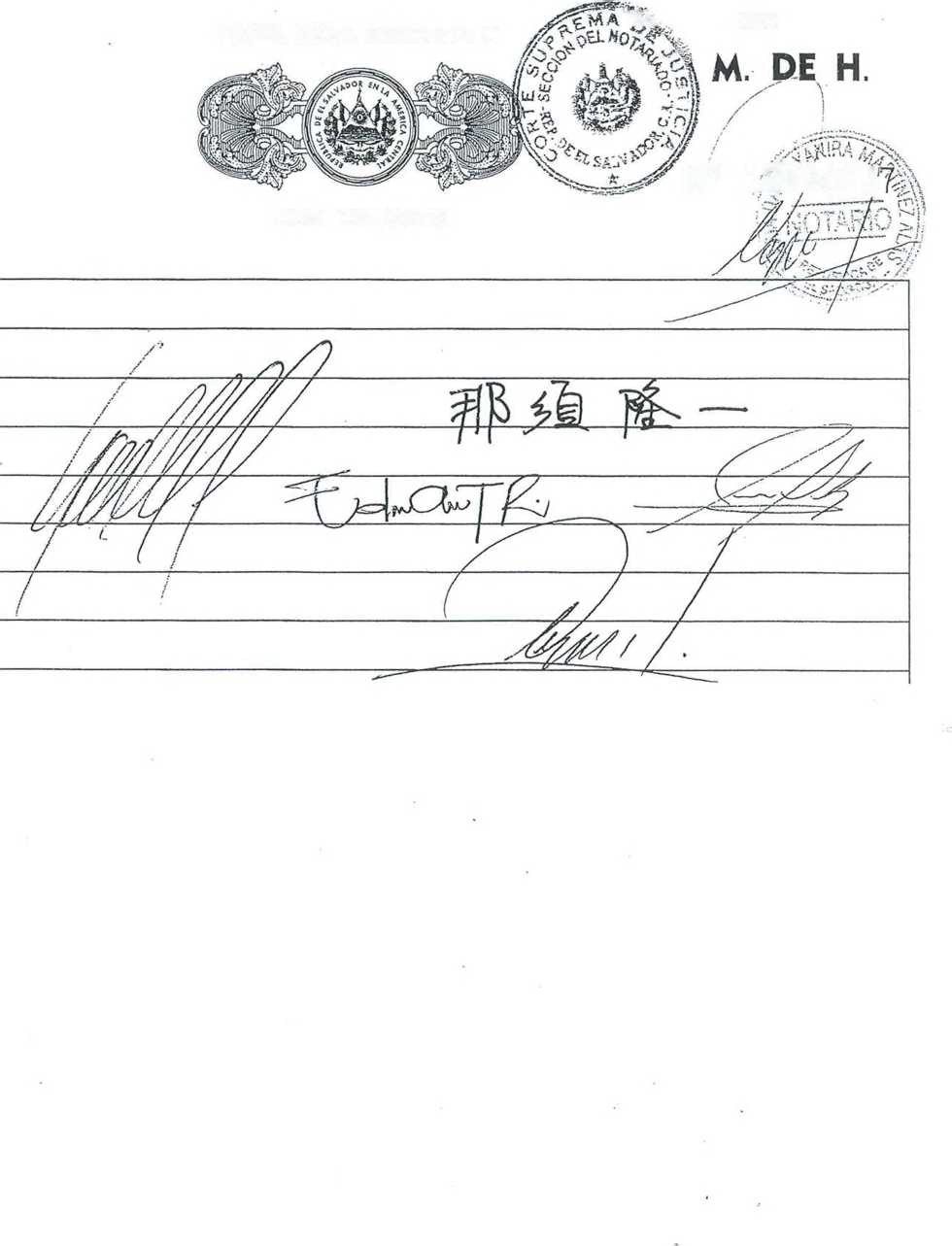 SO ANTE MI DEL FOLIO TRES VUELTO AL FOLIO CINCO FRENTE DEL LIBRO CINCO DE MI PROTOCOLO QUE VENCE EL DIA VEINTITRES DE MAYO DE DOS MIL DOCE. Y PARA SER ENTREGADO AL MINISTERIO DE AGRICULTURA Y GANADERIA, EXTIENDO, FIRMO Y SELLO EL PRESENTE TESTIMONIO, EN LA CIUDAD DE SAN SALVADOR, EL DIA UNO DEL MES DE JUNIO DE DOS MIL ONCE.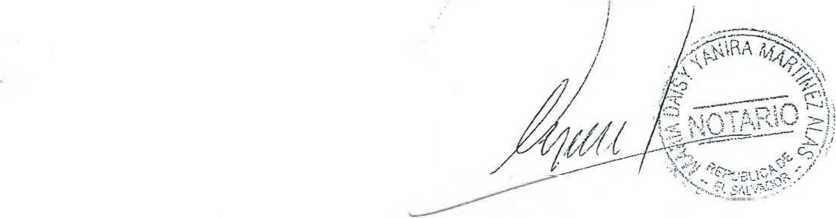 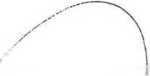 1NUMERO CUATRO. LIBRO SEIS. En la ciudad de San Salvador, a las trece horas del día uno de junio2del año dos mil once. Ante mí, MARIA DAISY YANIRA MARTINEZ ALAS, Notario, de este domicilio, y3testigos hábiles y de mi conocimiento que al final diré, comparece por una parte, el señor4RYUICHI NASU, de xxxxxxxxxx, de nacionalidad xxxxxxx y5del domicilio xxxxx de esta ciudad, a quien hoy conozco e identifico por medio de su6Pasaporte xxxxxxxxxxxxxxxxxxxxxxx, emitido por el7Ministerio de Relaciones Exteriores de Japón, el día seis de enero del año dos mil nueve, con8vigencia hasta el día seis de agosto del año dos mil trece; quien habla, entiende y se expresa en9idioma castellano; actuando en nombre y representación en su calidad de Representante10Residente y por tanto Representante Legal de la AGENCIA DE COOPERACIÓN INTERNACIONAL11DEL JAPÓN EN EL SALVADOR, que puede abreviarse “JICA El Salvador", con Número de12Identificación Tributaria xxxxxxxxxxxxxxxxxxxxxxxxx-13nueve; personería que doy fe de ser legítima y suficiente por haber tenido a la vista, i) El Diario14Oficial Número Doscientos Treinta y Nueve, Tomo Trescientos Sesenta y Nueve, de fecha15veintidós de Diciembre del año dos mil cinco, en el que consta el Convenio de Cooperación16Técnica entre los gobiernos de Japón y de la República de El Salvador, que establece como17Misión Permanente a JICA El Salvador én jurisdicción salvadoreña; ii) Cartas suscritas entre el1Sgobierno de Japón por medio de la Embajada del Japón y el gobierno de la República de El19Salvador, representado por el Ministerio de Relaciones Exteriores, de fecha tres de diciembre y20nUeve de diciembre de dos mil ocho, respectivamente, en la que consta el nombramiento del21señor Nasu como Representante Residente y por tanto Representante Legal de la Oficina de22JICA El Salvador, período contado a partir del mes de Enero del año dos mil nueve, estando23vigente dicho nombramiento a la fecha; denominado en adelante como LA ENTIDAD24DONANTE"; y por la otra el señor JOSÉ GUILLERMO BELARM1NO LÓPEZ SUÁREZ, de xxxxxxxxxxxxxxx1NUEVE; CHASIS GRABADO: JN UNO UBHW CUATRO UNO Z CERO CERO DOS UNO NUEVE CINCO?SEIS; CHASIS VIN: NA- II) DONACIÓN: Que en este acto LA ENTIDAD DONANTE dona de manera3pura, simple e irrevocable al DONATARIO, el vehículo de las características antes descritas, y en4consecuencia le hace la tradición del dominio, posesión, uso y demás derechos que sobre el5vehículo donado le corresponde, entregándosela materialmente junto con las llaves respectivas6y documentos del mismo. III) ACEPTACIÓN: Por su parte EL DONATARIO, ME DICE: Que acepta7agradecido en nombre y representación del MINISTERIO DE AGRICULTURA Y GANADERÍA la8donación, y la tradición del dominio, posesión, uso y demás derechos anexos que sobre el9vehículo mencionado se le transfieren, dándose por recibido en la calidad con la que actúa de10tales derechos así como de la entrega material del vehículo, de sus llaves y los documentos1]respectivos. IV) Los comparecientes me manifiestan que el valor aproximado del vehículo es de12CUARENTA Y TRES MIL DÓLARES DE LOS ESTADOS UNIDOS DE AMERICA. Así se expresaron los13comparecientes a quienes expliqué los efectos legales del acto que han otorgado por este14instrumento. Y Yo la suscrita Notario Doy fe: Que han presenciado este acto desde su inicio los15xxxxxxxxxxxxxxxxxxxxxxxxxxxxxxxxxxxxxxxxxxxxxxxxxxxxxxxxxxxxxxxxxxxxxxxxxxxx16xxxxxxxxxxxxxxxxxxxxxxxxxxxxxxxxxxxxxxxxxxxxxxxxxxxxxxxxxxxxxxx17xxxxxxxxxxxxxxxxxxxxxxxxxxxxxxxxxxxxxxxxxxxxxxxxxxxxxxxxxxxxxxxxxxx18xxxxxxxxxxxxxxxxxxxxxxxxxxxxxxxxxxxxxxxxxxxxxxxxxxxxxxxxxxxxxxx1920212223sg¡5- cuatro. Y leído que les hube todo lo escrito en un solo acto, sin interrupción ratifican su